……………………………………….…...					……………….………………………Nazwa i adres Wnioskodawcy/						                                           Miejscowość i dataOŚWIADCZENIE O KWALIFIKOWALNOŚCI PODATKU VATW związku z aplikowaniem o przyznanie dofinansowania w ramach Regionalnego Programu Operacyjnego Województwa Podlaskiego na lata 2014-2020 na realizację projektu............................................................................................................................. (tytuł projektu)oświadczam, że .................................................................. .(wnioskodawca/beneficjent) realizując powyższy projekt nie może odzyskać w żaden sposób poniesionego kosztu podatku VAT. Brak powyższej możliwości odzyskania podatku VAT wynika z faktu (podstawa prawna i szczegółowe uzasadnienie) ………………………………………………………………………………………………………………………………………………………………………………………………………………………………………………………………………………………………………………………………………………………………………………………………………………………………………………………………………………………………………………………………………………………………………………………………………………………………………………………………………………………………………………………………………………………………………………………………………………………………Jednocześnie zobowiązuje się do zwrotu części lub całości poniesionego podatku VAT, jeżeli zaistnieją przesłanki umożliwiające jego odzyskanie oraz do udostępniania dokumentacji finansowo-księgowej   umożliwiającej weryfikację kwalifikowalności podatku VAT.Będąc świadomy odpowiedzialności karnej, wynikającej z przepisów Kodeksu Karnego, dotyczących poświadczania nieprawdy co do okoliczności mającej znaczenie prawne, oświadczam, że powyższe informacje są prawdziwe, kompletne, rzetelne oraz zostały przekazane zgodnie z moją najlepszą wiedzą i przy zachowaniu należytej staranności. 					 …………………………                            (podpis i pieczątka)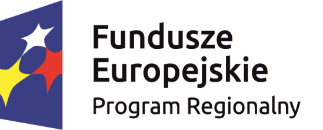 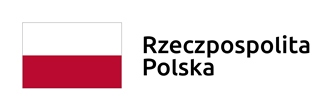 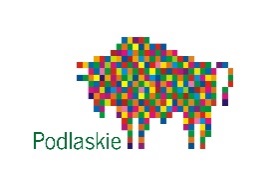 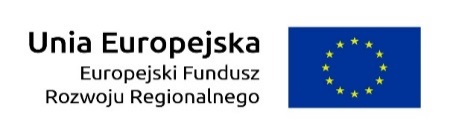 